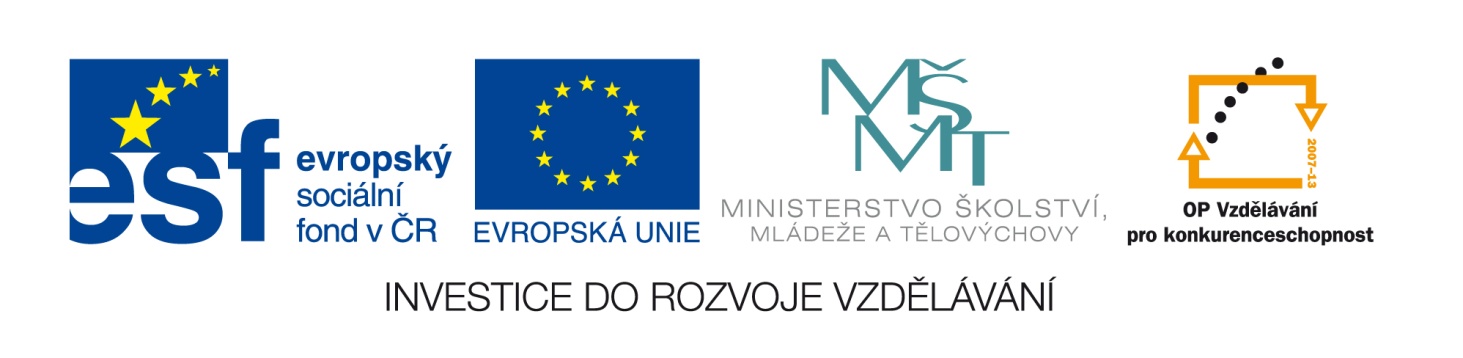 Označení materiálu: 		 VY_32_INOVACE_ZMAJA_VODARENSTVI_05Název materiálu:		Cvičení - doplňovačka	Tematická oblast:	Vodárenství – 1. ročník instalatérAnotace:	Smyslem doplňovačky je jinou formou ověřit slovní zásobu odborných výrazů a zpestřit výuku Očekávaný výstup:	 Žák prokáže slovní zásobu odborných výrazů    Klíčová slova:	Vodovod	Metodika:	Slouží jako podklad pro žáky k procvičování v návaznosti na předcházející výklad. Lze rozeslat žákům elektronicky či elektronicky prezentovat ve výuce.Obor:				Instalatér	Ročník:				1.	Autor: 				Mgr. Zmátlík Jan Zpracováno dne: 		5. 9. 2012Prohlašuji, že při tvorbě výukového materiálu jsem respektoval (a) všeobecně užívané právní a morální zvyklosti, autorská a jiná práva třetích osob, zejména práva duševního vlastnictví (např. práva k obchodní firmě, autorská práva k software, k filmovým, hudebním a fotografickým dílům nebo práva k ochranným známkám) dle zákona 121/2000 Sb. (autorský zákon). Nesu veškerou právní odpovědnost za obsah a původ svého díla.DOPLŇOVAČKALEGENDY:1. CHEMICKÝ PRVEK			5. DRUH MATERIÁLU2. ZÁSOBÁRNA VODY			6. POTRUBÍ NA VODU3. OPRACOVANÝ POVRCH JE		7. PRACOVNÍ NÁSTROJ4. MĚŘÍ SPOTŘEBU VODY		svisle - TAJENKAŘEŠENÍ  DOPLŇOVAČKY1.O2.V3.H4.V5.D6.V7.K1.OLOVO2.VODOJEM3.HLADKÝ4.VODOMĚR5.DŘEVO6.VODOVOD7.KLADIVO